THE LONDON SCHOOL OF ECONOMICS AND POLITICAL SCIENCE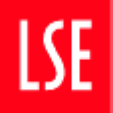 HONORARY AWARDS NOMINATIONS 2022/2023CRITERIA FOR NOMINATIONCRITERIA FOR NOMINATIONCRITERIA FOR NOMINATIONCRITERIA FOR NOMINATIONCRITERIA FOR NOMINATIONCRITERIA FOR NOMINATIONCRITERIA FOR NOMINATIONCRITERIA FOR NOMINATIONCRITERIA FOR NOMINATIONCRITERIA FOR NOMINATIONCRITERIA FOR NOMINATIONCRITERIA FOR NOMINATIONCRITERIA FOR NOMINATIONCRITERIA FOR NOMINATIONLSE welcomes eligible nominations for Honorary Doctorates and Honorary Fellowships, which are the most prestigious awards bestowed by the School. Nominations are invited from: current members of staff; current students; current members of Council and its committees and alumni as defined by LSE Philanthropy and Global Engagement (PAGE)  LSE welcomes eligible nominations for Honorary Doctorates and Honorary Fellowships, which are the most prestigious awards bestowed by the School. Nominations are invited from: current members of staff; current students; current members of Council and its committees and alumni as defined by LSE Philanthropy and Global Engagement (PAGE)  LSE welcomes eligible nominations for Honorary Doctorates and Honorary Fellowships, which are the most prestigious awards bestowed by the School. Nominations are invited from: current members of staff; current students; current members of Council and its committees and alumni as defined by LSE Philanthropy and Global Engagement (PAGE)  LSE welcomes eligible nominations for Honorary Doctorates and Honorary Fellowships, which are the most prestigious awards bestowed by the School. Nominations are invited from: current members of staff; current students; current members of Council and its committees and alumni as defined by LSE Philanthropy and Global Engagement (PAGE)  LSE welcomes eligible nominations for Honorary Doctorates and Honorary Fellowships, which are the most prestigious awards bestowed by the School. Nominations are invited from: current members of staff; current students; current members of Council and its committees and alumni as defined by LSE Philanthropy and Global Engagement (PAGE)  LSE welcomes eligible nominations for Honorary Doctorates and Honorary Fellowships, which are the most prestigious awards bestowed by the School. Nominations are invited from: current members of staff; current students; current members of Council and its committees and alumni as defined by LSE Philanthropy and Global Engagement (PAGE)  LSE welcomes eligible nominations for Honorary Doctorates and Honorary Fellowships, which are the most prestigious awards bestowed by the School. Nominations are invited from: current members of staff; current students; current members of Council and its committees and alumni as defined by LSE Philanthropy and Global Engagement (PAGE)  LSE welcomes eligible nominations for Honorary Doctorates and Honorary Fellowships, which are the most prestigious awards bestowed by the School. Nominations are invited from: current members of staff; current students; current members of Council and its committees and alumni as defined by LSE Philanthropy and Global Engagement (PAGE)  LSE welcomes eligible nominations for Honorary Doctorates and Honorary Fellowships, which are the most prestigious awards bestowed by the School. Nominations are invited from: current members of staff; current students; current members of Council and its committees and alumni as defined by LSE Philanthropy and Global Engagement (PAGE)  LSE welcomes eligible nominations for Honorary Doctorates and Honorary Fellowships, which are the most prestigious awards bestowed by the School. Nominations are invited from: current members of staff; current students; current members of Council and its committees and alumni as defined by LSE Philanthropy and Global Engagement (PAGE)  LSE welcomes eligible nominations for Honorary Doctorates and Honorary Fellowships, which are the most prestigious awards bestowed by the School. Nominations are invited from: current members of staff; current students; current members of Council and its committees and alumni as defined by LSE Philanthropy and Global Engagement (PAGE)  LSE welcomes eligible nominations for Honorary Doctorates and Honorary Fellowships, which are the most prestigious awards bestowed by the School. Nominations are invited from: current members of staff; current students; current members of Council and its committees and alumni as defined by LSE Philanthropy and Global Engagement (PAGE)  LSE welcomes eligible nominations for Honorary Doctorates and Honorary Fellowships, which are the most prestigious awards bestowed by the School. Nominations are invited from: current members of staff; current students; current members of Council and its committees and alumni as defined by LSE Philanthropy and Global Engagement (PAGE)  LSE welcomes eligible nominations for Honorary Doctorates and Honorary Fellowships, which are the most prestigious awards bestowed by the School. Nominations are invited from: current members of staff; current students; current members of Council and its committees and alumni as defined by LSE Philanthropy and Global Engagement (PAGE)  Honorary DoctorateHonorary DoctorateHonorary DoctorateHonorary DoctorateHonorary DoctorateHonorary DoctorateHonorary DoctorateHonorary FellowshipHonorary FellowshipHonorary FellowshipHonorary FellowshipHonorary FellowshipHonorary FellowshipHonorary FellowshipMay be conferred on any individual who has shown outstanding achievement and distinction in an area of scholarship and/or public activity which reflects the LSE’s guiding principles and original vision as ‘a community of people and ideas, founded to know the causes of things, for the betterment of society’. Nominees in this category normally have an international or national profile.  There is no requirement for holders of Honorary Doctorates to have a previous connection with LSE, but they may be alumni as defined by LSE Philanthropy and Global Engagement (PAGE)The following persons are normally not eligible for nomination: Current members of staff or former members of staff who spent a significant proportion of their career at LSECurrent members of CouncilHonorary Fellows or Graduates of LSE Holders of academic LSE doctoratesActive politicians whose political activity would be their principal claim to achievement and distinction.May be conferred on any individual who has shown outstanding achievement and distinction in an area of scholarship and/or public activity which reflects the LSE’s guiding principles and original vision as ‘a community of people and ideas, founded to know the causes of things, for the betterment of society’. Nominees in this category normally have an international or national profile.  There is no requirement for holders of Honorary Doctorates to have a previous connection with LSE, but they may be alumni as defined by LSE Philanthropy and Global Engagement (PAGE)The following persons are normally not eligible for nomination: Current members of staff or former members of staff who spent a significant proportion of their career at LSECurrent members of CouncilHonorary Fellows or Graduates of LSE Holders of academic LSE doctoratesActive politicians whose political activity would be their principal claim to achievement and distinction.May be conferred on any individual who has shown outstanding achievement and distinction in an area of scholarship and/or public activity which reflects the LSE’s guiding principles and original vision as ‘a community of people and ideas, founded to know the causes of things, for the betterment of society’. Nominees in this category normally have an international or national profile.  There is no requirement for holders of Honorary Doctorates to have a previous connection with LSE, but they may be alumni as defined by LSE Philanthropy and Global Engagement (PAGE)The following persons are normally not eligible for nomination: Current members of staff or former members of staff who spent a significant proportion of their career at LSECurrent members of CouncilHonorary Fellows or Graduates of LSE Holders of academic LSE doctoratesActive politicians whose political activity would be their principal claim to achievement and distinction.May be conferred on any individual who has shown outstanding achievement and distinction in an area of scholarship and/or public activity which reflects the LSE’s guiding principles and original vision as ‘a community of people and ideas, founded to know the causes of things, for the betterment of society’. Nominees in this category normally have an international or national profile.  There is no requirement for holders of Honorary Doctorates to have a previous connection with LSE, but they may be alumni as defined by LSE Philanthropy and Global Engagement (PAGE)The following persons are normally not eligible for nomination: Current members of staff or former members of staff who spent a significant proportion of their career at LSECurrent members of CouncilHonorary Fellows or Graduates of LSE Holders of academic LSE doctoratesActive politicians whose political activity would be their principal claim to achievement and distinction.May be conferred on any individual who has shown outstanding achievement and distinction in an area of scholarship and/or public activity which reflects the LSE’s guiding principles and original vision as ‘a community of people and ideas, founded to know the causes of things, for the betterment of society’. Nominees in this category normally have an international or national profile.  There is no requirement for holders of Honorary Doctorates to have a previous connection with LSE, but they may be alumni as defined by LSE Philanthropy and Global Engagement (PAGE)The following persons are normally not eligible for nomination: Current members of staff or former members of staff who spent a significant proportion of their career at LSECurrent members of CouncilHonorary Fellows or Graduates of LSE Holders of academic LSE doctoratesActive politicians whose political activity would be their principal claim to achievement and distinction.May be conferred on any individual who has shown outstanding achievement and distinction in an area of scholarship and/or public activity which reflects the LSE’s guiding principles and original vision as ‘a community of people and ideas, founded to know the causes of things, for the betterment of society’. Nominees in this category normally have an international or national profile.  There is no requirement for holders of Honorary Doctorates to have a previous connection with LSE, but they may be alumni as defined by LSE Philanthropy and Global Engagement (PAGE)The following persons are normally not eligible for nomination: Current members of staff or former members of staff who spent a significant proportion of their career at LSECurrent members of CouncilHonorary Fellows or Graduates of LSE Holders of academic LSE doctoratesActive politicians whose political activity would be their principal claim to achievement and distinction.May be conferred on any individual who has shown outstanding achievement and distinction in an area of scholarship and/or public activity which reflects the LSE’s guiding principles and original vision as ‘a community of people and ideas, founded to know the causes of things, for the betterment of society’. Nominees in this category normally have an international or national profile.  There is no requirement for holders of Honorary Doctorates to have a previous connection with LSE, but they may be alumni as defined by LSE Philanthropy and Global Engagement (PAGE)The following persons are normally not eligible for nomination: Current members of staff or former members of staff who spent a significant proportion of their career at LSECurrent members of CouncilHonorary Fellows or Graduates of LSE Holders of academic LSE doctoratesActive politicians whose political activity would be their principal claim to achievement and distinction.May be conferred on any individual who has made an outstanding contribution to the School, and its community, beyond that which might be reasonably expected, and over a sustained period of time.The following members of LSE may be nominated: Former members of CouncilFormer members of staff including Emeritus Fellows, Visiting Fellows and Visiting ProfessorsThe following persons are normally not eligible for nomination: Current members of staff Current members of CouncilServing politiciansMay be conferred on any individual who has made an outstanding contribution to the School, and its community, beyond that which might be reasonably expected, and over a sustained period of time.The following members of LSE may be nominated: Former members of CouncilFormer members of staff including Emeritus Fellows, Visiting Fellows and Visiting ProfessorsThe following persons are normally not eligible for nomination: Current members of staff Current members of CouncilServing politiciansMay be conferred on any individual who has made an outstanding contribution to the School, and its community, beyond that which might be reasonably expected, and over a sustained period of time.The following members of LSE may be nominated: Former members of CouncilFormer members of staff including Emeritus Fellows, Visiting Fellows and Visiting ProfessorsThe following persons are normally not eligible for nomination: Current members of staff Current members of CouncilServing politiciansMay be conferred on any individual who has made an outstanding contribution to the School, and its community, beyond that which might be reasonably expected, and over a sustained period of time.The following members of LSE may be nominated: Former members of CouncilFormer members of staff including Emeritus Fellows, Visiting Fellows and Visiting ProfessorsThe following persons are normally not eligible for nomination: Current members of staff Current members of CouncilServing politiciansMay be conferred on any individual who has made an outstanding contribution to the School, and its community, beyond that which might be reasonably expected, and over a sustained period of time.The following members of LSE may be nominated: Former members of CouncilFormer members of staff including Emeritus Fellows, Visiting Fellows and Visiting ProfessorsThe following persons are normally not eligible for nomination: Current members of staff Current members of CouncilServing politiciansMay be conferred on any individual who has made an outstanding contribution to the School, and its community, beyond that which might be reasonably expected, and over a sustained period of time.The following members of LSE may be nominated: Former members of CouncilFormer members of staff including Emeritus Fellows, Visiting Fellows and Visiting ProfessorsThe following persons are normally not eligible for nomination: Current members of staff Current members of CouncilServing politiciansMay be conferred on any individual who has made an outstanding contribution to the School, and its community, beyond that which might be reasonably expected, and over a sustained period of time.The following members of LSE may be nominated: Former members of CouncilFormer members of staff including Emeritus Fellows, Visiting Fellows and Visiting ProfessorsThe following persons are normally not eligible for nomination: Current members of staff Current members of CouncilServing politiciansNOMINATION PROCESSNOMINATION PROCESSNOMINATION PROCESSNOMINATION PROCESSNOMINATION PROCESSNOMINATION PROCESSNOMINATION PROCESSNOMINATION PROCESSNOMINATION PROCESSNOMINATION PROCESSNOMINATION PROCESSNOMINATION PROCESSNOMINATION PROCESSNOMINATION PROCESSNominations should not under any circumstances be discussed with nominees. The process is confidential, and no names are published until awards have been approved and accepted. Please email completed nomination forms to Secretary to the Honorary Awards Committee (HAC): glpd.governance@lse.ac.uk.  Nominations can be sent in at any time. The Committee will meet twice during the year, and in order to be considered by the Committee nominations need to be submitted at least 4 weeks prior to the Committee meeting.  The dates for this year are: 7 February 2023 (for which nominations should be received by 10 January 2023) and 25 April 2023 (for which nominations should be received by 28 March 2023).   Forms should be in a Word-compatible format. Electronic signatures are acceptable, and no signature is needed if the form is sent from a recognised @lse.ac.uk email account. Incomplete forms will not be considered.Nominations should not under any circumstances be discussed with nominees. The process is confidential, and no names are published until awards have been approved and accepted. Please email completed nomination forms to Secretary to the Honorary Awards Committee (HAC): glpd.governance@lse.ac.uk.  Nominations can be sent in at any time. The Committee will meet twice during the year, and in order to be considered by the Committee nominations need to be submitted at least 4 weeks prior to the Committee meeting.  The dates for this year are: 7 February 2023 (for which nominations should be received by 10 January 2023) and 25 April 2023 (for which nominations should be received by 28 March 2023).   Forms should be in a Word-compatible format. Electronic signatures are acceptable, and no signature is needed if the form is sent from a recognised @lse.ac.uk email account. Incomplete forms will not be considered.Nominations should not under any circumstances be discussed with nominees. The process is confidential, and no names are published until awards have been approved and accepted. Please email completed nomination forms to Secretary to the Honorary Awards Committee (HAC): glpd.governance@lse.ac.uk.  Nominations can be sent in at any time. The Committee will meet twice during the year, and in order to be considered by the Committee nominations need to be submitted at least 4 weeks prior to the Committee meeting.  The dates for this year are: 7 February 2023 (for which nominations should be received by 10 January 2023) and 25 April 2023 (for which nominations should be received by 28 March 2023).   Forms should be in a Word-compatible format. Electronic signatures are acceptable, and no signature is needed if the form is sent from a recognised @lse.ac.uk email account. Incomplete forms will not be considered.Nominations should not under any circumstances be discussed with nominees. The process is confidential, and no names are published until awards have been approved and accepted. Please email completed nomination forms to Secretary to the Honorary Awards Committee (HAC): glpd.governance@lse.ac.uk.  Nominations can be sent in at any time. The Committee will meet twice during the year, and in order to be considered by the Committee nominations need to be submitted at least 4 weeks prior to the Committee meeting.  The dates for this year are: 7 February 2023 (for which nominations should be received by 10 January 2023) and 25 April 2023 (for which nominations should be received by 28 March 2023).   Forms should be in a Word-compatible format. Electronic signatures are acceptable, and no signature is needed if the form is sent from a recognised @lse.ac.uk email account. Incomplete forms will not be considered.Nominations should not under any circumstances be discussed with nominees. The process is confidential, and no names are published until awards have been approved and accepted. Please email completed nomination forms to Secretary to the Honorary Awards Committee (HAC): glpd.governance@lse.ac.uk.  Nominations can be sent in at any time. The Committee will meet twice during the year, and in order to be considered by the Committee nominations need to be submitted at least 4 weeks prior to the Committee meeting.  The dates for this year are: 7 February 2023 (for which nominations should be received by 10 January 2023) and 25 April 2023 (for which nominations should be received by 28 March 2023).   Forms should be in a Word-compatible format. Electronic signatures are acceptable, and no signature is needed if the form is sent from a recognised @lse.ac.uk email account. Incomplete forms will not be considered.Nominations should not under any circumstances be discussed with nominees. The process is confidential, and no names are published until awards have been approved and accepted. Please email completed nomination forms to Secretary to the Honorary Awards Committee (HAC): glpd.governance@lse.ac.uk.  Nominations can be sent in at any time. The Committee will meet twice during the year, and in order to be considered by the Committee nominations need to be submitted at least 4 weeks prior to the Committee meeting.  The dates for this year are: 7 February 2023 (for which nominations should be received by 10 January 2023) and 25 April 2023 (for which nominations should be received by 28 March 2023).   Forms should be in a Word-compatible format. Electronic signatures are acceptable, and no signature is needed if the form is sent from a recognised @lse.ac.uk email account. Incomplete forms will not be considered.Nominations should not under any circumstances be discussed with nominees. The process is confidential, and no names are published until awards have been approved and accepted. Please email completed nomination forms to Secretary to the Honorary Awards Committee (HAC): glpd.governance@lse.ac.uk.  Nominations can be sent in at any time. The Committee will meet twice during the year, and in order to be considered by the Committee nominations need to be submitted at least 4 weeks prior to the Committee meeting.  The dates for this year are: 7 February 2023 (for which nominations should be received by 10 January 2023) and 25 April 2023 (for which nominations should be received by 28 March 2023).   Forms should be in a Word-compatible format. Electronic signatures are acceptable, and no signature is needed if the form is sent from a recognised @lse.ac.uk email account. Incomplete forms will not be considered.Nominations should not under any circumstances be discussed with nominees. The process is confidential, and no names are published until awards have been approved and accepted. Please email completed nomination forms to Secretary to the Honorary Awards Committee (HAC): glpd.governance@lse.ac.uk.  Nominations can be sent in at any time. The Committee will meet twice during the year, and in order to be considered by the Committee nominations need to be submitted at least 4 weeks prior to the Committee meeting.  The dates for this year are: 7 February 2023 (for which nominations should be received by 10 January 2023) and 25 April 2023 (for which nominations should be received by 28 March 2023).   Forms should be in a Word-compatible format. Electronic signatures are acceptable, and no signature is needed if the form is sent from a recognised @lse.ac.uk email account. Incomplete forms will not be considered.Nominations should not under any circumstances be discussed with nominees. The process is confidential, and no names are published until awards have been approved and accepted. Please email completed nomination forms to Secretary to the Honorary Awards Committee (HAC): glpd.governance@lse.ac.uk.  Nominations can be sent in at any time. The Committee will meet twice during the year, and in order to be considered by the Committee nominations need to be submitted at least 4 weeks prior to the Committee meeting.  The dates for this year are: 7 February 2023 (for which nominations should be received by 10 January 2023) and 25 April 2023 (for which nominations should be received by 28 March 2023).   Forms should be in a Word-compatible format. Electronic signatures are acceptable, and no signature is needed if the form is sent from a recognised @lse.ac.uk email account. Incomplete forms will not be considered.Nominations should not under any circumstances be discussed with nominees. The process is confidential, and no names are published until awards have been approved and accepted. Please email completed nomination forms to Secretary to the Honorary Awards Committee (HAC): glpd.governance@lse.ac.uk.  Nominations can be sent in at any time. The Committee will meet twice during the year, and in order to be considered by the Committee nominations need to be submitted at least 4 weeks prior to the Committee meeting.  The dates for this year are: 7 February 2023 (for which nominations should be received by 10 January 2023) and 25 April 2023 (for which nominations should be received by 28 March 2023).   Forms should be in a Word-compatible format. Electronic signatures are acceptable, and no signature is needed if the form is sent from a recognised @lse.ac.uk email account. Incomplete forms will not be considered.Nominations should not under any circumstances be discussed with nominees. The process is confidential, and no names are published until awards have been approved and accepted. Please email completed nomination forms to Secretary to the Honorary Awards Committee (HAC): glpd.governance@lse.ac.uk.  Nominations can be sent in at any time. The Committee will meet twice during the year, and in order to be considered by the Committee nominations need to be submitted at least 4 weeks prior to the Committee meeting.  The dates for this year are: 7 February 2023 (for which nominations should be received by 10 January 2023) and 25 April 2023 (for which nominations should be received by 28 March 2023).   Forms should be in a Word-compatible format. Electronic signatures are acceptable, and no signature is needed if the form is sent from a recognised @lse.ac.uk email account. Incomplete forms will not be considered.Nominations should not under any circumstances be discussed with nominees. The process is confidential, and no names are published until awards have been approved and accepted. Please email completed nomination forms to Secretary to the Honorary Awards Committee (HAC): glpd.governance@lse.ac.uk.  Nominations can be sent in at any time. The Committee will meet twice during the year, and in order to be considered by the Committee nominations need to be submitted at least 4 weeks prior to the Committee meeting.  The dates for this year are: 7 February 2023 (for which nominations should be received by 10 January 2023) and 25 April 2023 (for which nominations should be received by 28 March 2023).   Forms should be in a Word-compatible format. Electronic signatures are acceptable, and no signature is needed if the form is sent from a recognised @lse.ac.uk email account. Incomplete forms will not be considered.Nominations should not under any circumstances be discussed with nominees. The process is confidential, and no names are published until awards have been approved and accepted. Please email completed nomination forms to Secretary to the Honorary Awards Committee (HAC): glpd.governance@lse.ac.uk.  Nominations can be sent in at any time. The Committee will meet twice during the year, and in order to be considered by the Committee nominations need to be submitted at least 4 weeks prior to the Committee meeting.  The dates for this year are: 7 February 2023 (for which nominations should be received by 10 January 2023) and 25 April 2023 (for which nominations should be received by 28 March 2023).   Forms should be in a Word-compatible format. Electronic signatures are acceptable, and no signature is needed if the form is sent from a recognised @lse.ac.uk email account. Incomplete forms will not be considered.Nominations should not under any circumstances be discussed with nominees. The process is confidential, and no names are published until awards have been approved and accepted. Please email completed nomination forms to Secretary to the Honorary Awards Committee (HAC): glpd.governance@lse.ac.uk.  Nominations can be sent in at any time. The Committee will meet twice during the year, and in order to be considered by the Committee nominations need to be submitted at least 4 weeks prior to the Committee meeting.  The dates for this year are: 7 February 2023 (for which nominations should be received by 10 January 2023) and 25 April 2023 (for which nominations should be received by 28 March 2023).   Forms should be in a Word-compatible format. Electronic signatures are acceptable, and no signature is needed if the form is sent from a recognised @lse.ac.uk email account. Incomplete forms will not be considered.1. NOMINEE DETAILS1. NOMINEE DETAILS1. NOMINEE DETAILS1. NOMINEE DETAILS1. NOMINEE DETAILS1. NOMINEE DETAILS1. NOMINEE DETAILS1. NOMINEE DETAILS1. NOMINEE DETAILS1. NOMINEE DETAILS1. NOMINEE DETAILS1. NOMINEE DETAILS1. NOMINEE DETAILS1. NOMINEE DETAILS1. NOMINEE DETAILSTitleFirst name(s)First name(s)First name(s)First name(s)First name(s)SurnameProposed Award Please check ONE optionProposed Award Please check ONE optionProposed Award Please check ONE optionProposed Award Please check ONE optionProposed Award Please check ONE optionProposed Award Please check ONE optionProposed Award Please check ONE optionProposed Award Please check ONE optionProposed Award Please check ONE optionProposed Award Please check ONE optionProposed Award Please check ONE optionProposed Award Please check ONE optionProposed Award Please check ONE optionProposed Award Please check ONE optionProposed Award Please check ONE optionHonorary Doctorate Honorary Doctorate Honorary Doctorate Honorary Doctorate Honorary Doctorate Honorary Doctorate Honorary Fellowship Honorary Fellowship Honorary Fellowship Honorary Fellowship Is the nominee an alumnus/a of LSE? Please check ONE option Is the nominee an alumnus/a of LSE? Please check ONE option Is the nominee an alumnus/a of LSE? Please check ONE option Is the nominee an alumnus/a of LSE? Please check ONE option Is the nominee an alumnus/a of LSE? Please check ONE option Is the nominee an alumnus/a of LSE? Please check ONE option Is the nominee an alumnus/a of LSE? Please check ONE option Is the nominee an alumnus/a of LSE? Please check ONE option Is the nominee an alumnus/a of LSE? Please check ONE option Is the nominee an alumnus/a of LSE? Please check ONE option Is the nominee an alumnus/a of LSE? Please check ONE option Is the nominee an alumnus/a of LSE? Please check ONE option Is the nominee an alumnus/a of LSE? Please check ONE option Is the nominee an alumnus/a of LSE? Please check ONE option Is the nominee an alumnus/a of LSE? Please check ONE option YESYESNONONONOUNKNOWNNominee contact details Nominee contact details Nominee contact details Nominee contact details Nominee contact details Nominee contact details Nominee contact details Nominee contact details Nominee contact details Nominee contact details Nominee contact details Nominee contact details Nominee contact details Nominee contact details Nominee contact details Please provide these details if available to you but under no circumstances should you ask the nominee for them. This section of the form will be redacted before the nomination is considered by the Honorary Awards Committee.Please provide these details if available to you but under no circumstances should you ask the nominee for them. This section of the form will be redacted before the nomination is considered by the Honorary Awards Committee.Please provide these details if available to you but under no circumstances should you ask the nominee for them. This section of the form will be redacted before the nomination is considered by the Honorary Awards Committee.Please provide these details if available to you but under no circumstances should you ask the nominee for them. This section of the form will be redacted before the nomination is considered by the Honorary Awards Committee.Please provide these details if available to you but under no circumstances should you ask the nominee for them. This section of the form will be redacted before the nomination is considered by the Honorary Awards Committee.Please provide these details if available to you but under no circumstances should you ask the nominee for them. This section of the form will be redacted before the nomination is considered by the Honorary Awards Committee.Please provide these details if available to you but under no circumstances should you ask the nominee for them. This section of the form will be redacted before the nomination is considered by the Honorary Awards Committee.Please provide these details if available to you but under no circumstances should you ask the nominee for them. This section of the form will be redacted before the nomination is considered by the Honorary Awards Committee.Please provide these details if available to you but under no circumstances should you ask the nominee for them. This section of the form will be redacted before the nomination is considered by the Honorary Awards Committee.Please provide these details if available to you but under no circumstances should you ask the nominee for them. This section of the form will be redacted before the nomination is considered by the Honorary Awards Committee.Please provide these details if available to you but under no circumstances should you ask the nominee for them. This section of the form will be redacted before the nomination is considered by the Honorary Awards Committee.Please provide these details if available to you but under no circumstances should you ask the nominee for them. This section of the form will be redacted before the nomination is considered by the Honorary Awards Committee.Please provide these details if available to you but under no circumstances should you ask the nominee for them. This section of the form will be redacted before the nomination is considered by the Honorary Awards Committee.Please provide these details if available to you but under no circumstances should you ask the nominee for them. This section of the form will be redacted before the nomination is considered by the Honorary Awards Committee.Please provide these details if available to you but under no circumstances should you ask the nominee for them. This section of the form will be redacted before the nomination is considered by the Honorary Awards Committee.AddressAddressAddressEmailEmailEmailTelephone Telephone Telephone 2. STATEMENT OF SUPPORT Please provide a statement of c.300 words explaining why the School should confer an honorary award on the nominee. We recommend that your statement addresses the criteria for award and indicates any potential benefits for the School. 3. ADDITIONAL INFORMATION FOR HONORARY DOCTORATEOnly complete this section if your nomination is for an honorary doctorate.Proposed degree Please check one option Doctor of Law (LLD)Doctor of Science (Economics) (DSc(Econ))Doctor of Literature (DLit)Doctor of Science (Social Sciences) (DSc(SocSci))4. NOMINATOR DECLARATION4. NOMINATOR DECLARATION4. NOMINATOR DECLARATION4. NOMINATOR DECLARATION4. NOMINATOR DECLARATION4. NOMINATOR DECLARATIONNamePosition (if applicable)Email TelephoneLSE Status   Please check all that apply LSE Status   Please check all that apply LSE Status   Please check all that apply LSE Status   Please check all that apply LSE Status   Please check all that apply LSE Status   Please check all that apply Current member of StaffAlumnus/aAlumnus/aAlumnus/aMember of Council or one of its committeesCurrent StudentCurrent StudentCurrent StudentDeclaration and signatureDeclaration and signatureDeclaration and signatureDeclaration and signatureDeclaration and signatureDeclaration and signatureThe information provided on this form is correct to the best of my knowledge. I will treat this nomination as strictly confidential and I understand that LSE will do likewise until such time as Council may decide to confer an award and that award has been accepted by the nominee. If an award is conferred, I agree that information from this form may be used by the School for publicity purposes, subject to the consent of the nominee.The information provided on this form is correct to the best of my knowledge. I will treat this nomination as strictly confidential and I understand that LSE will do likewise until such time as Council may decide to confer an award and that award has been accepted by the nominee. If an award is conferred, I agree that information from this form may be used by the School for publicity purposes, subject to the consent of the nominee.The information provided on this form is correct to the best of my knowledge. I will treat this nomination as strictly confidential and I understand that LSE will do likewise until such time as Council may decide to confer an award and that award has been accepted by the nominee. If an award is conferred, I agree that information from this form may be used by the School for publicity purposes, subject to the consent of the nominee.The information provided on this form is correct to the best of my knowledge. I will treat this nomination as strictly confidential and I understand that LSE will do likewise until such time as Council may decide to confer an award and that award has been accepted by the nominee. If an award is conferred, I agree that information from this form may be used by the School for publicity purposes, subject to the consent of the nominee.The information provided on this form is correct to the best of my knowledge. I will treat this nomination as strictly confidential and I understand that LSE will do likewise until such time as Council may decide to confer an award and that award has been accepted by the nominee. If an award is conferred, I agree that information from this form may be used by the School for publicity purposes, subject to the consent of the nominee.The information provided on this form is correct to the best of my knowledge. I will treat this nomination as strictly confidential and I understand that LSE will do likewise until such time as Council may decide to confer an award and that award has been accepted by the nominee. If an award is conferred, I agree that information from this form may be used by the School for publicity purposes, subject to the consent of the nominee.SignedDateNEXT STEPSPlease email completed nomination forms to the Secretary to HAC: glpd.governance@lse.ac.uk.Your proposal will be considered by HAC. Should the Committee decide to recommend election, the proposal will be forwarded for consideration by Council. The Secretary to HAC will update you on the final outcome of your nomination.The Secretary’s Division conducts due diligence on all nominations before their consideration by Council. Please make the Secretary to HAC aware of any relevant factors known to you. Disclosure will not necessarily lead to rejection of a nomination, but a failure to make a disclosure may delay its consideration.